Hapet thirrja për aplikime për stafin akademik me kohë të plotë të Universitetit të Tiranës në Universitetin e Shkencave të Aplikuara Koblenz, në Gjermani, për semestrin e dytë të vitit akademik 2021-2022.Në kuadër të programit Erasmus+ është hapur  thirrja për aplikime për bursa për mobilitete për stafin akademik me kohë të plotë të Universitetit të Tiranës në Universitetin e Shkencave të Aplikuara Koblenz, në Gjermani, për semestrin e dytë të vitit akademik 2021-2022.https://www.hs-koblenz.de/rac/index  Llojet e mobilitetit përfshijnë:- Shkëmbimin e stafit akademik me kohë të plotë për mësimdhënie;Kohëzgjatja:- 8 javë;Fushat e mësimdhënies:Informatikë Ekonomike;Për t’u njohur me katalogun e programeve ju lutem referohuni linkut:https://www.hs-koblenz.de/fileadmin/media/user_upload/t3_mitarbeiter/Courses_taught_in_English_-_Winter_Semester_2020-2021.pdfBursat përfshijnë: -Kompensim ditor;-Kostot e udhëtimit (në varësi të distancës midis universitetit pritës dhe atij të origjinës)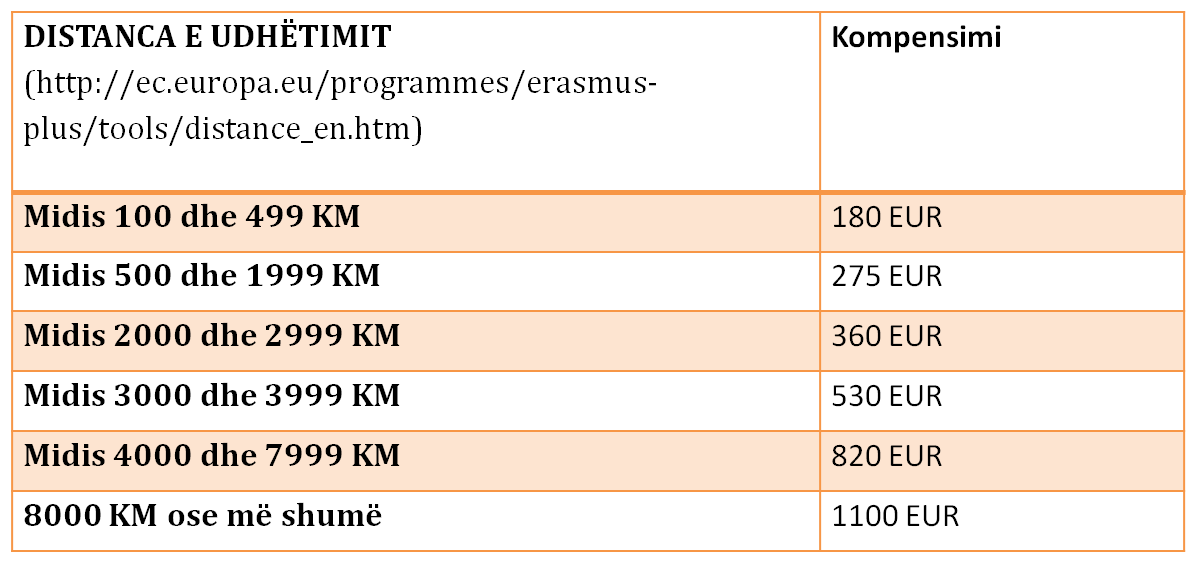 Për të përcaktuar distancën ju lutemi referohuni:http://ec.europa.eu/programmes/erasmus-plus/tools/distance_en.htmDokumentet e nevojshme për aplikim për stafin akademik me kohë të plotë për mësimdhënie:- CV + Lista e publikimeve (në gjuhën angleze / gjermane); - Kopje e Pasaportës; - Letër motivimi (në gjuhën angleze / gjermane); - Vërtetim Punësimi (në gjuhën shqipe); - Certifikata e gjuhës së huaj; - Vërtetim nëse keni kryer apo jo më parë një mobilitete Erasmus+ (nëse po, ku);- Miratim paraprak nga Dekani i njësisë kryesore, që lejon apikimin në thirrje (për shkak të kohëzgjatjes specifike të mobilitetit);- Plani i mobilitetit për mësimdhënie*; Për të shkarkuar formatin e Planit të Mobilitetit për mësimdhënie klikoni në adresën: https://unitir.edu.al/wp-content/uploads/2020/09/Mobility_Agreement_Teaching_outgoing-1-1.docx *Plani i Mobilitetit për stafin akademik është një dokument në të cilin duhet të specifikohet programi juaj i propozuar që do të kryeni gjatë periudhës së shkëmbimit. Ky dokument firmoset nga aplikanti dhe nga personi përgjegjës në Rektorat, i cili është Koordinatori Institucional i Erasmus +.Afati për aplikim: 21 Janar 2022Dokumentat duhen dorëzuar dorazi në Rektoratin e Universitetit të Tiranës, Sektori i Marrëdhënieve me Jashtë, si dhe duhet të  dërgohen të  skanuara në  e-mailin iro@unitir.edu.al.Për më shumë informacion mbi bursat mund të na kontaktoni në adresën: iro@unitir.edu.al.Universiteti i Tiranës ju uron suksese në aplikimin tuaj!